AP Bio 12		Prezi Notes #3: Hormone Control	Crazy Controller:Big Questions:Why is communication between cells necessary?How is cellular communication used in multicellular life?How do mechanisms of cellular communication demonstrate a shared evolutionary history among organisms?Theory: How Cells Communicate (A review of cellular communication)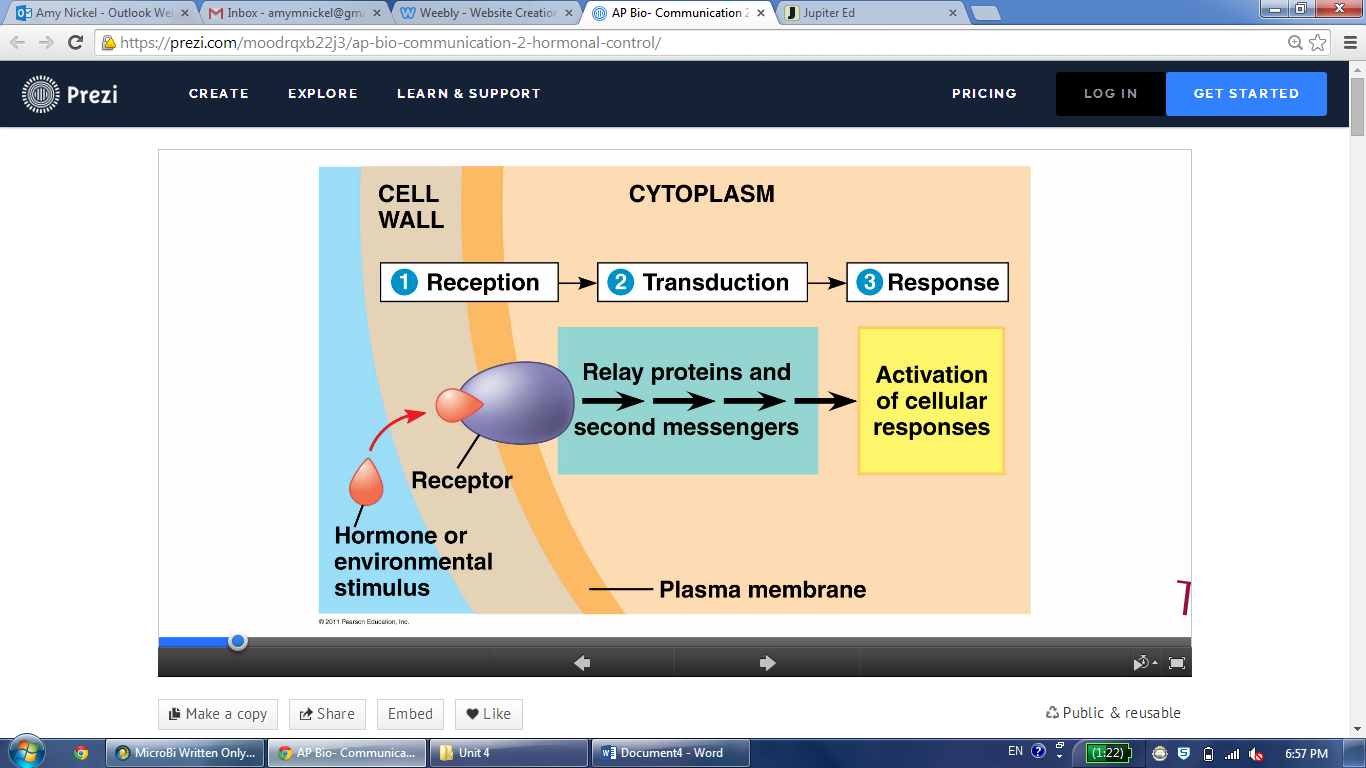 The 3 Phases of Signal Reception:Molecules are required! "Ligands"Local Signals: released by cells, received by neighbours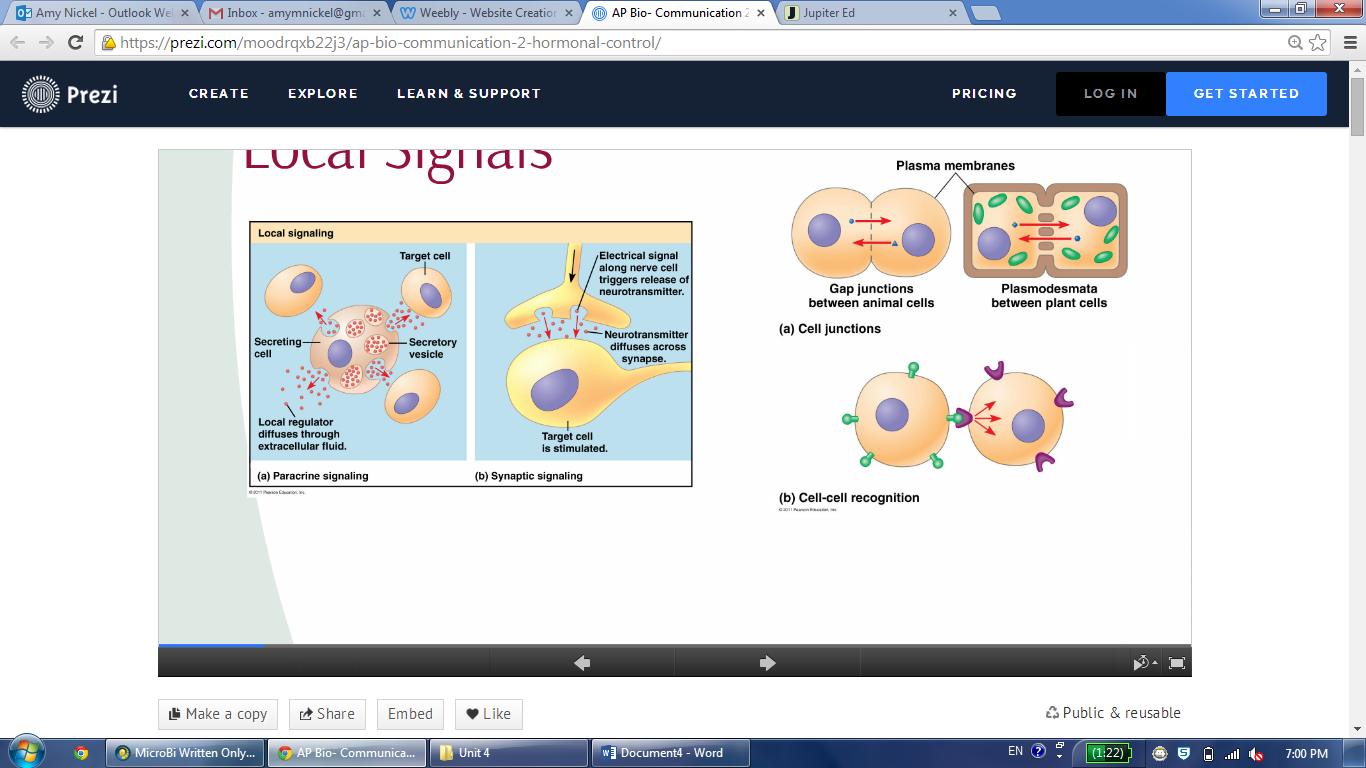 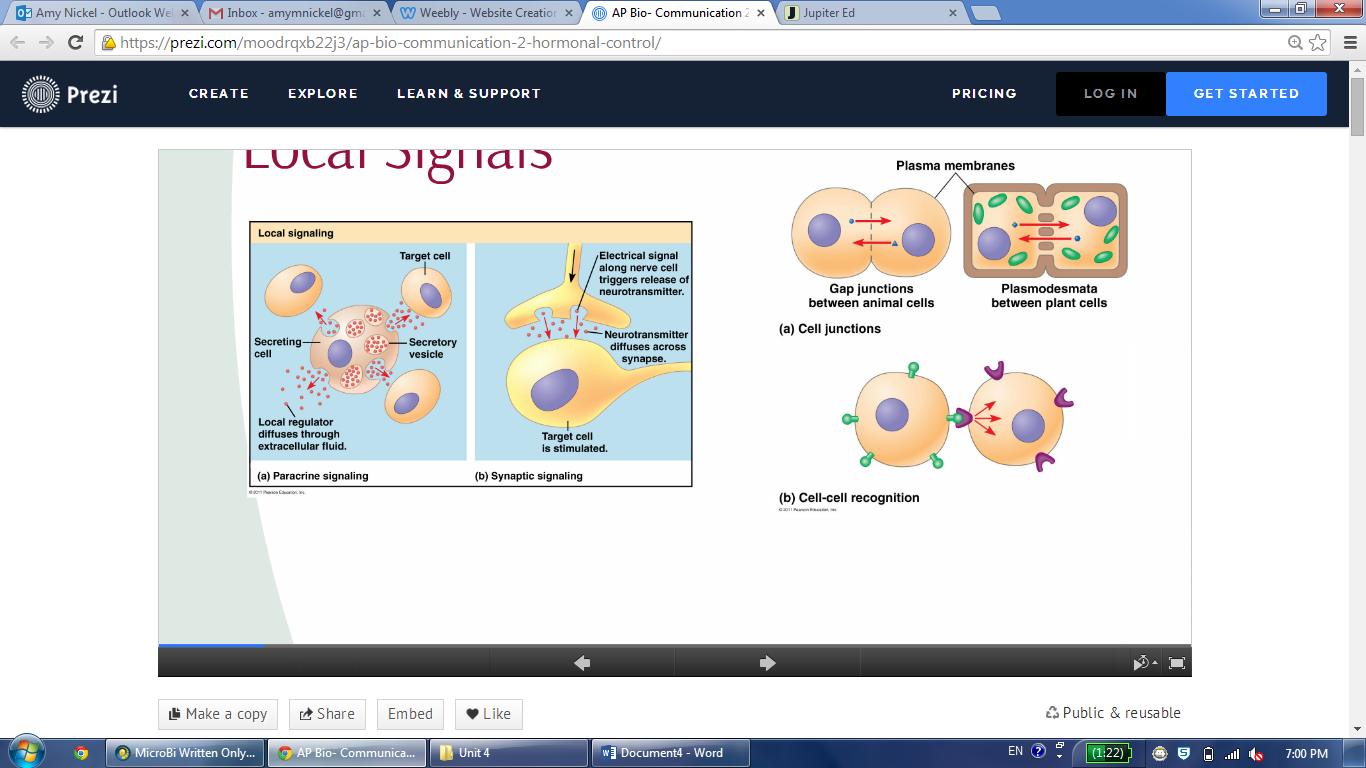 Distance Signals: The Systems that send distance signals are the nervous and endocrine systems.
These are the major regulatory systems in animals.
There is a good deal of interplay between all signaling systems
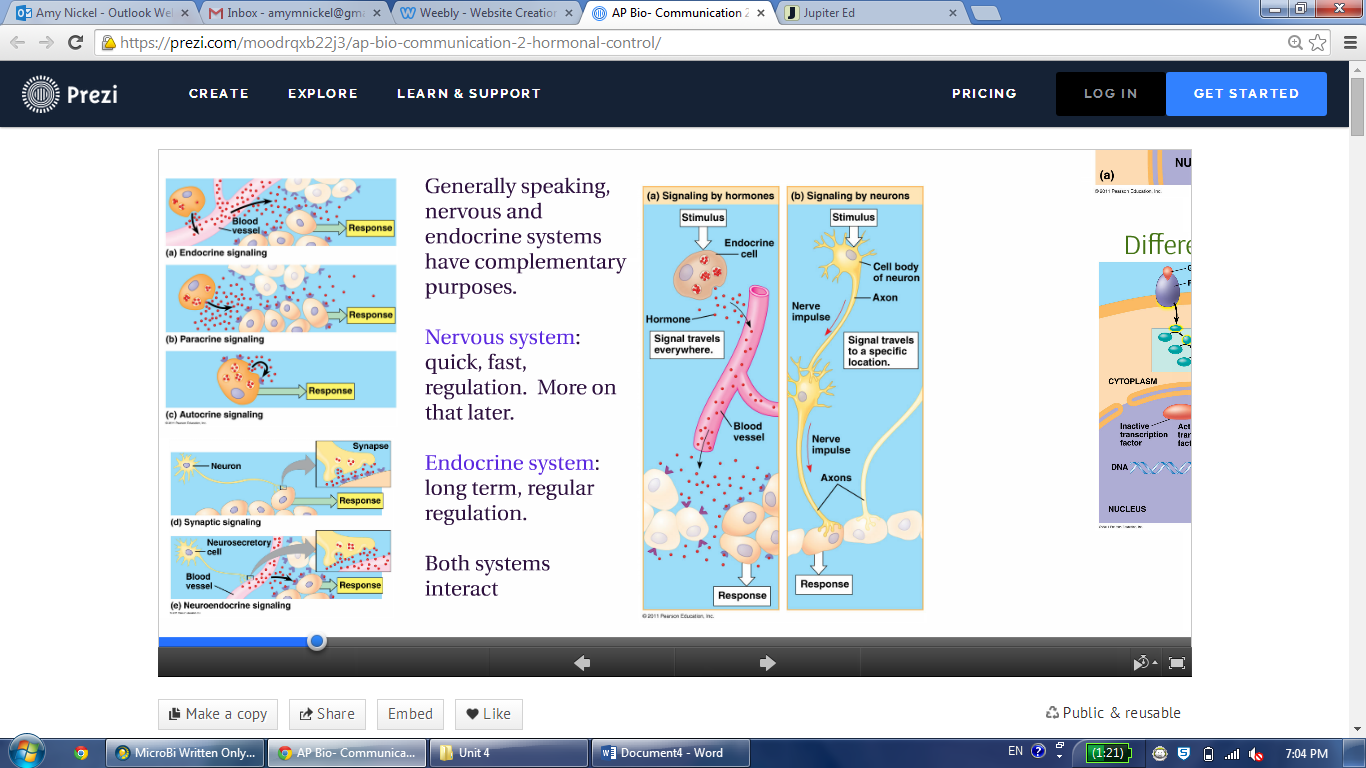 Two Kinds Of Hormone Molecules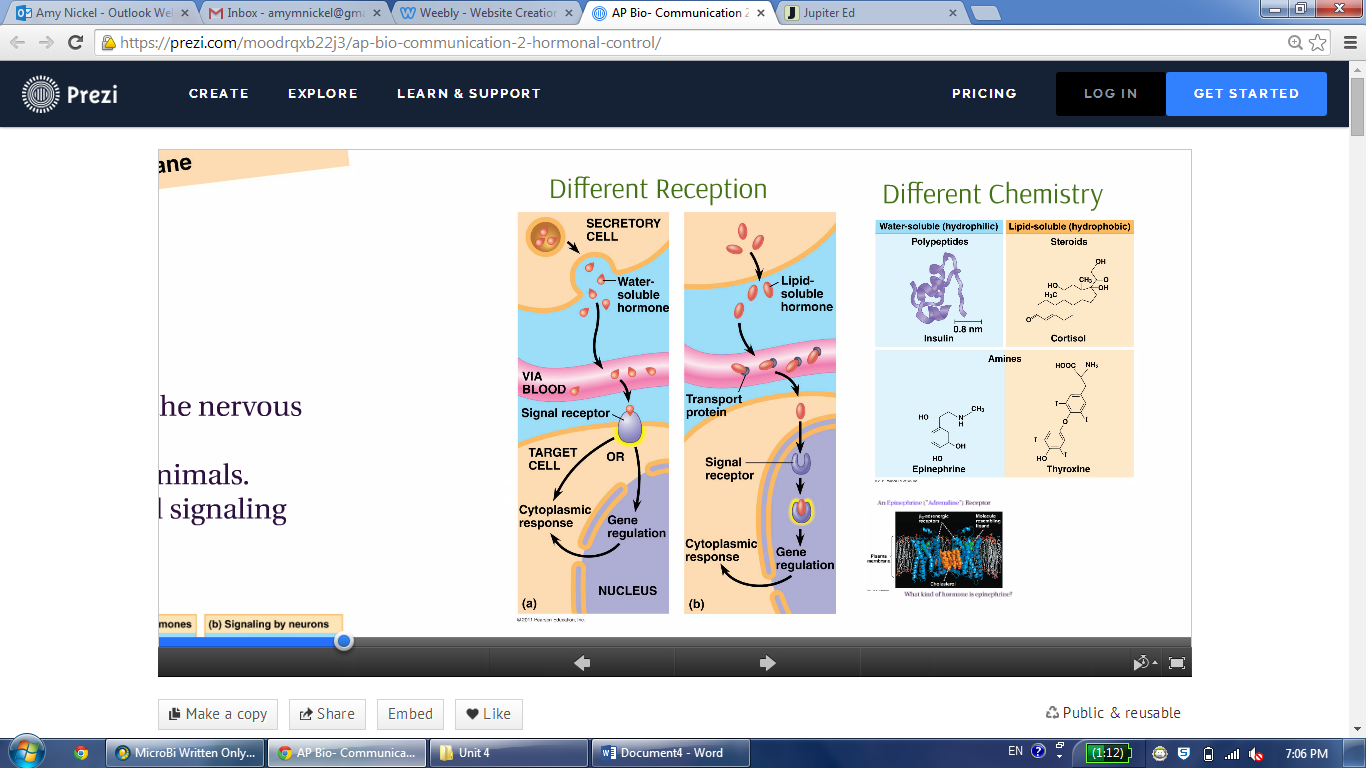 Different Reception				Different ChemistryWhat kind of hormone is epinephrine?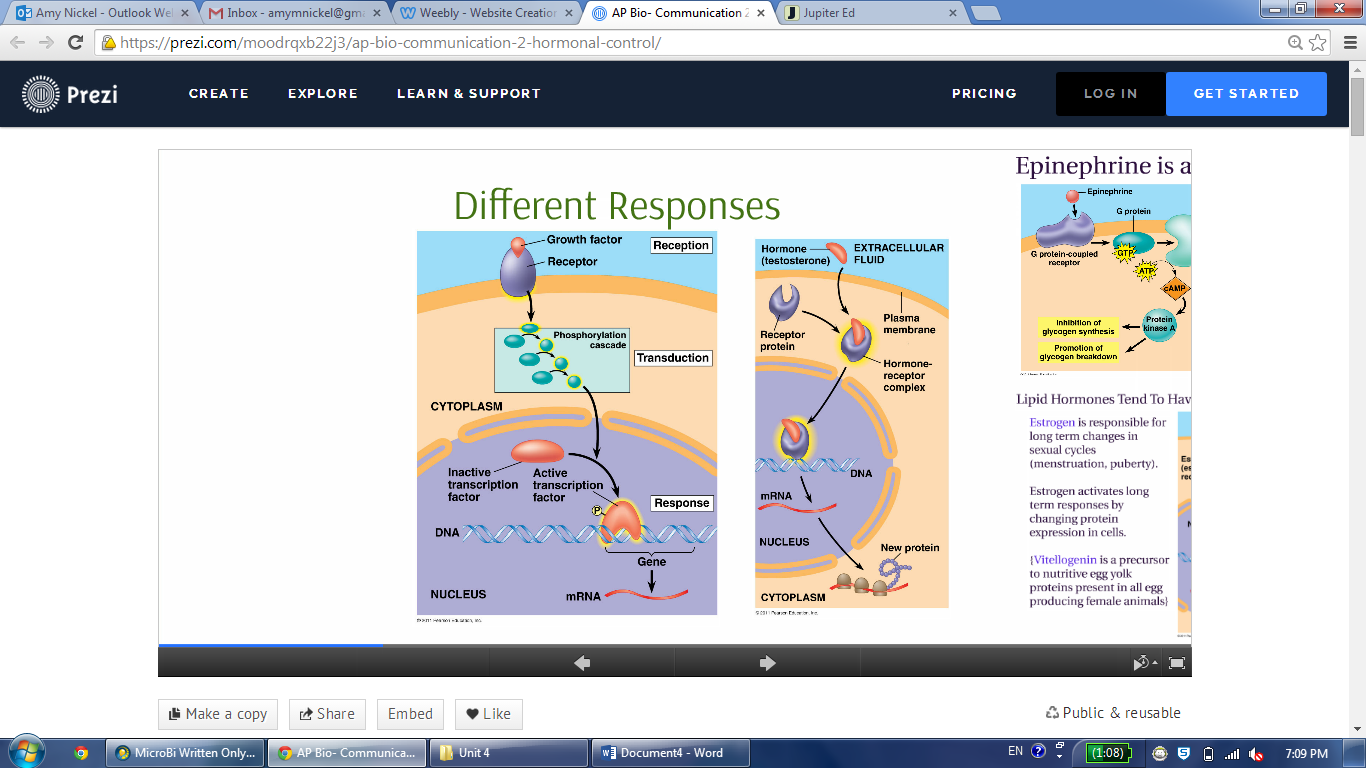 Different Responses: 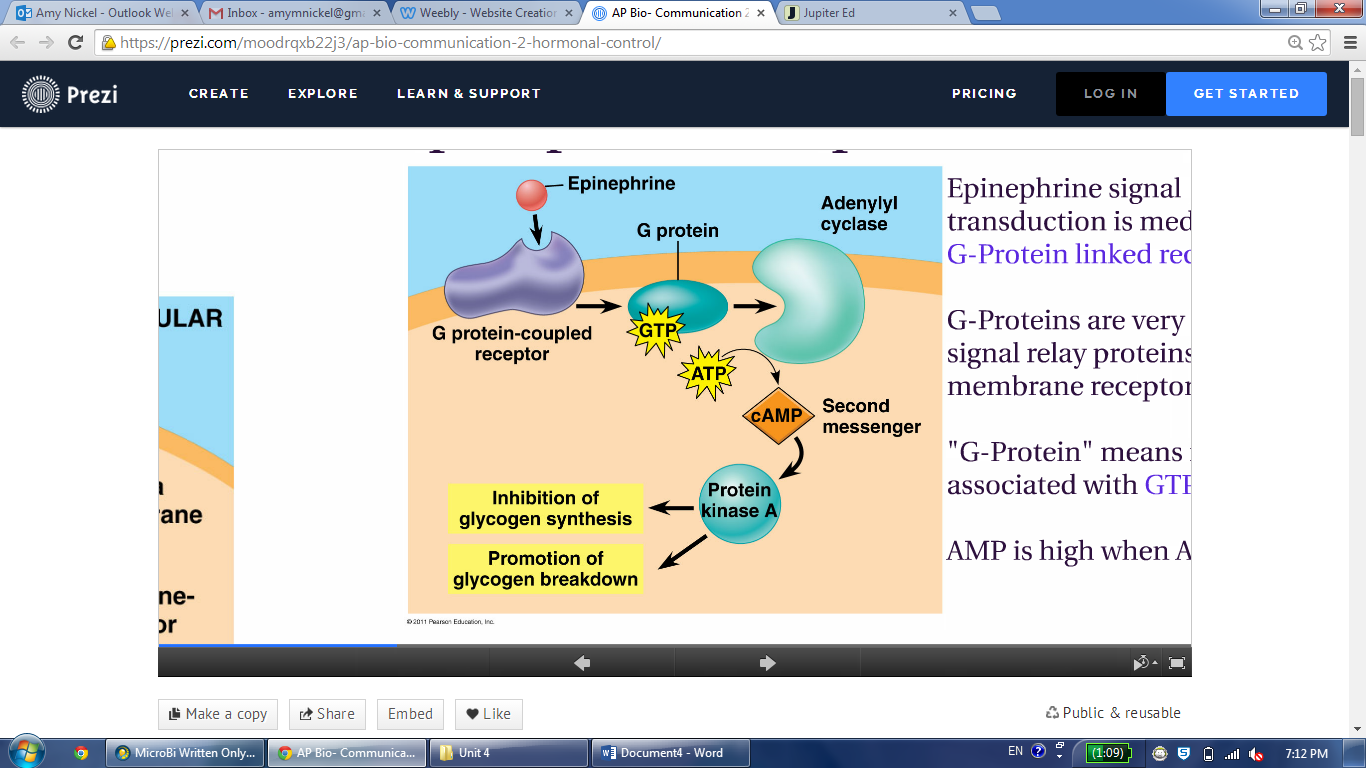 Epinephrine is a polar amine ligand: Epinephrine signal transduction is mediated by G-Protein linked receptors.
G-Proteins are very common signal relay proteins for membrane receptor ligands.
"G-Protein" means it is associated with GTPAMP is high when ATP is lowLipid Hormones Tend To Have Longer Term Effects than Peptides
Estrogen is responsible for long term changes in sexual cycles (menstruation, puberty).
Estrogen activates long term responses by changing protein expression in cells.
{Vitellogenin is a precursor to nutritive egg yolk proteins present in all egg producing female animals}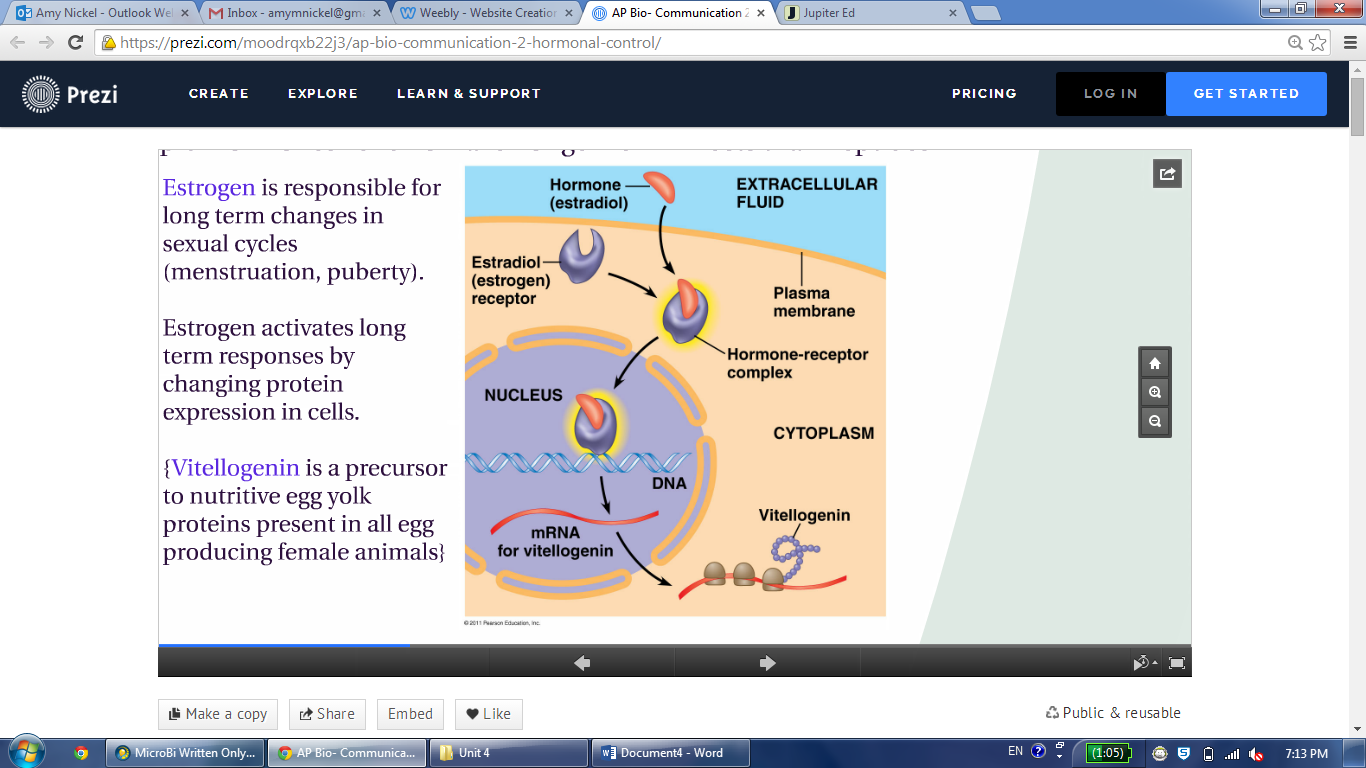 Advanced Considerations: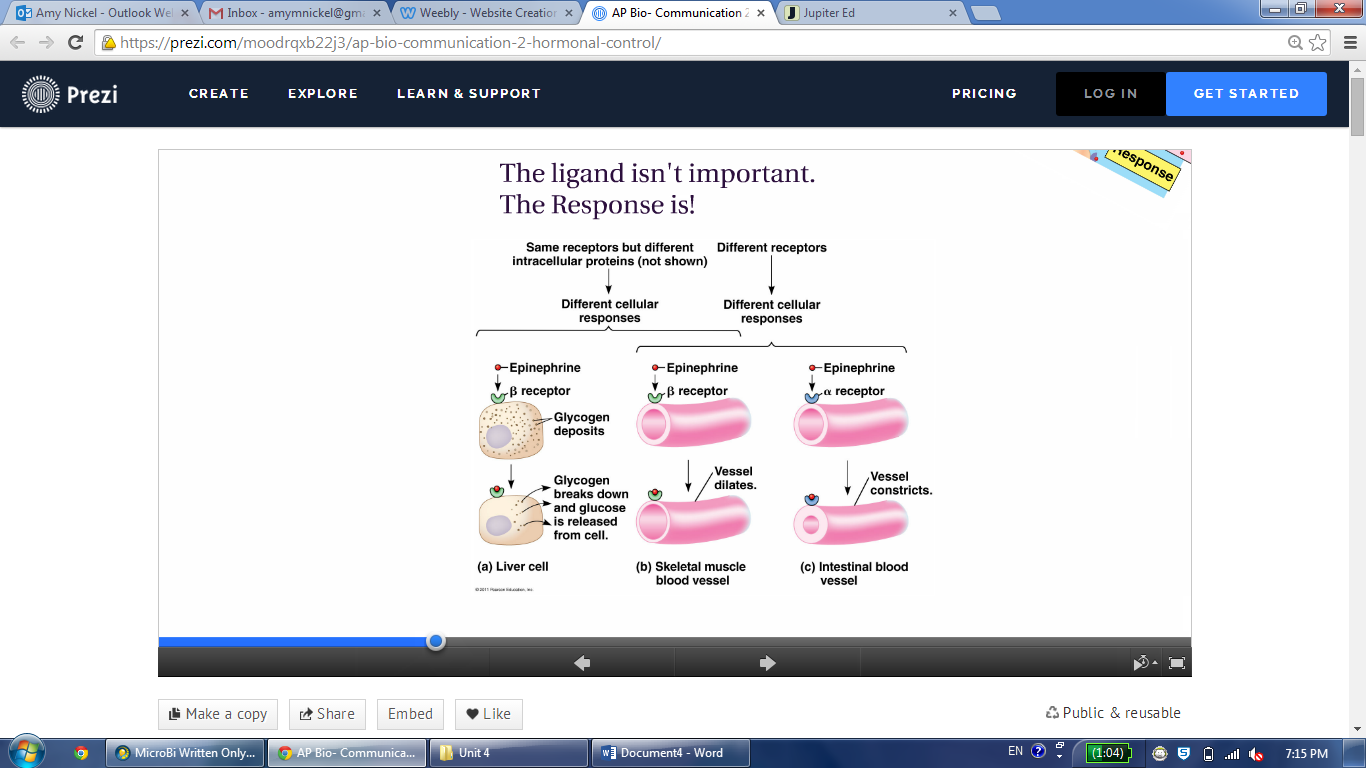 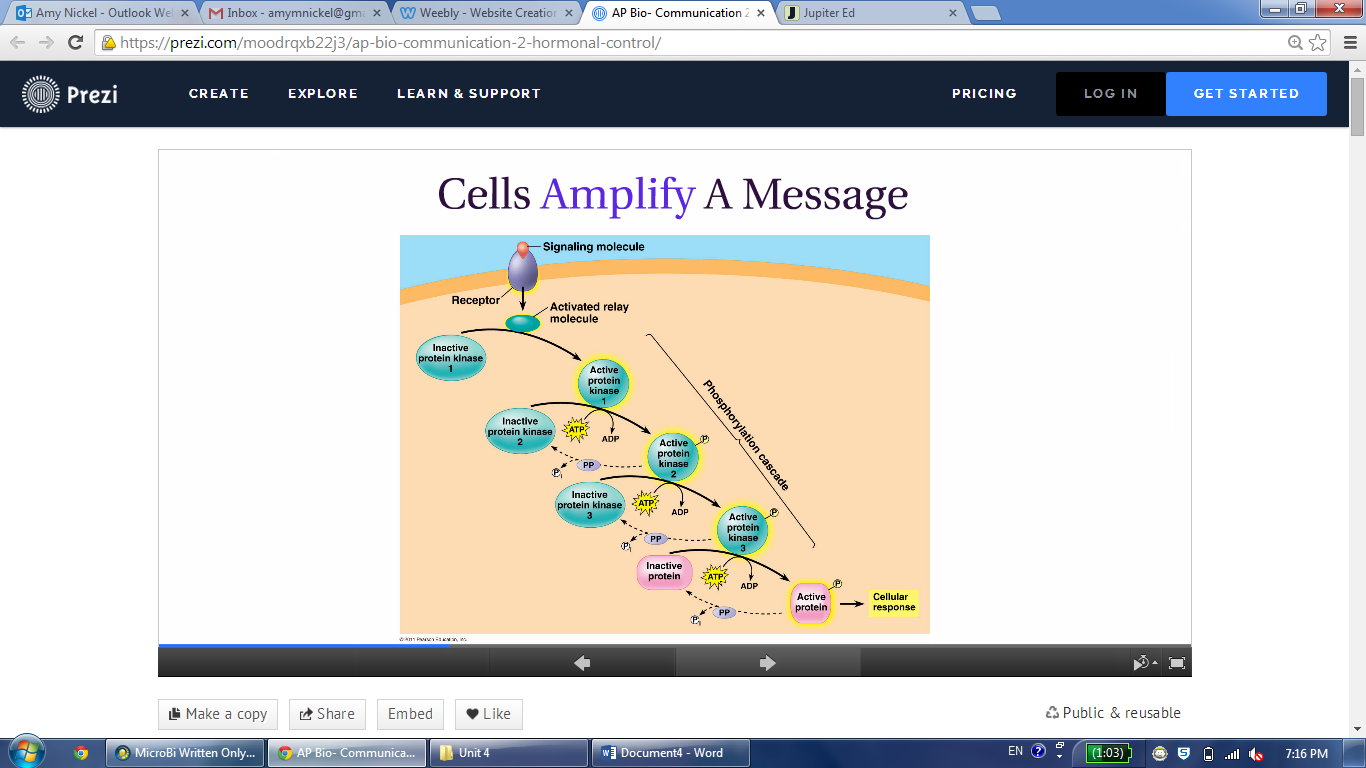 The Role of The Second Messenger: Internal signaling molecules released due to external ("first") signals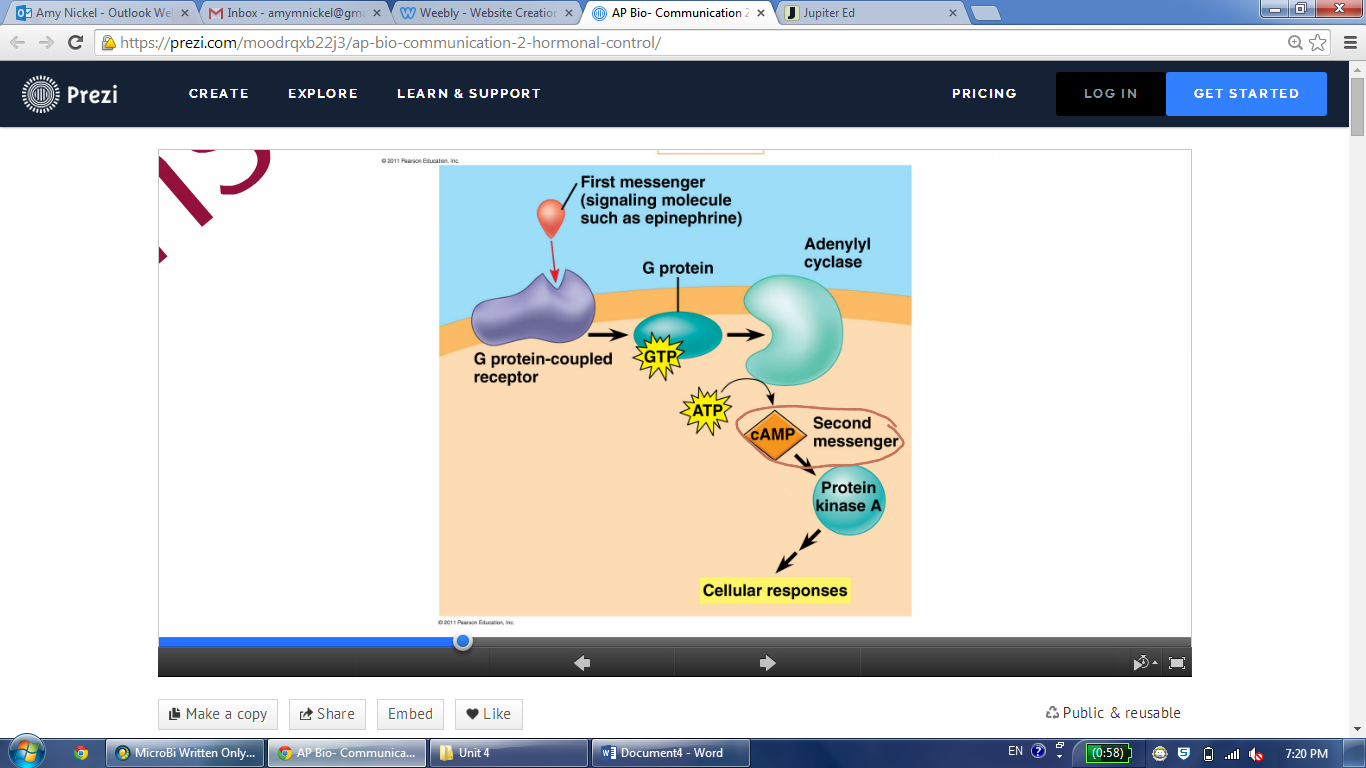 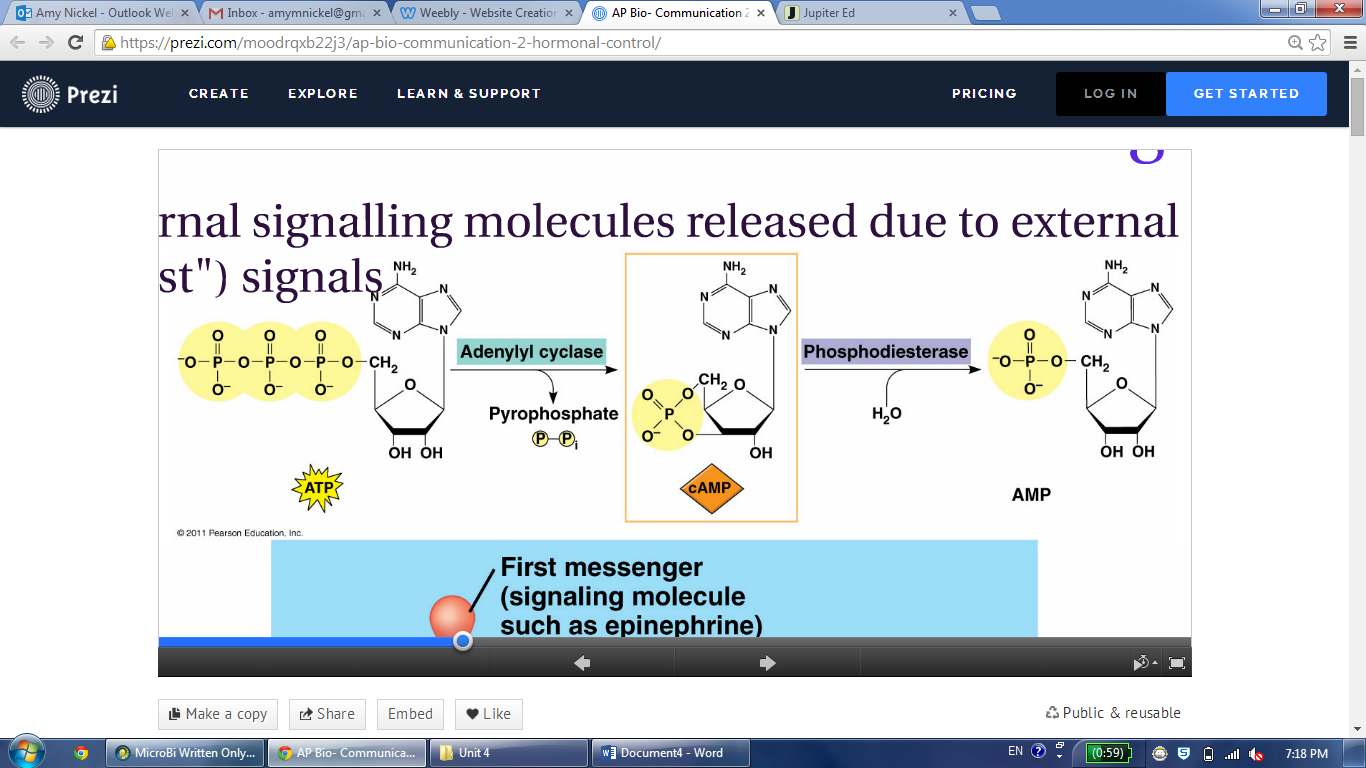 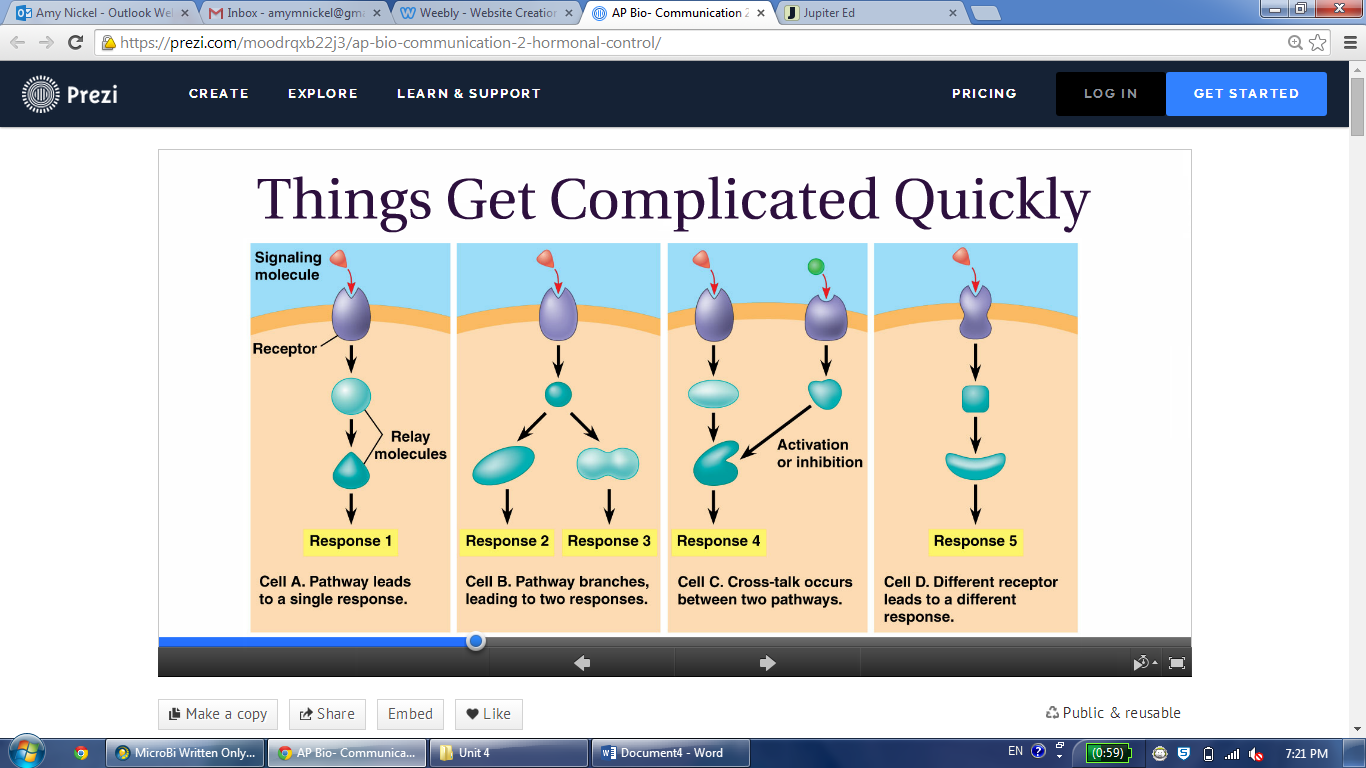 Applications: Why Cells Communicate (Multicellular Version)The Immune System demonstrates Local Signaling 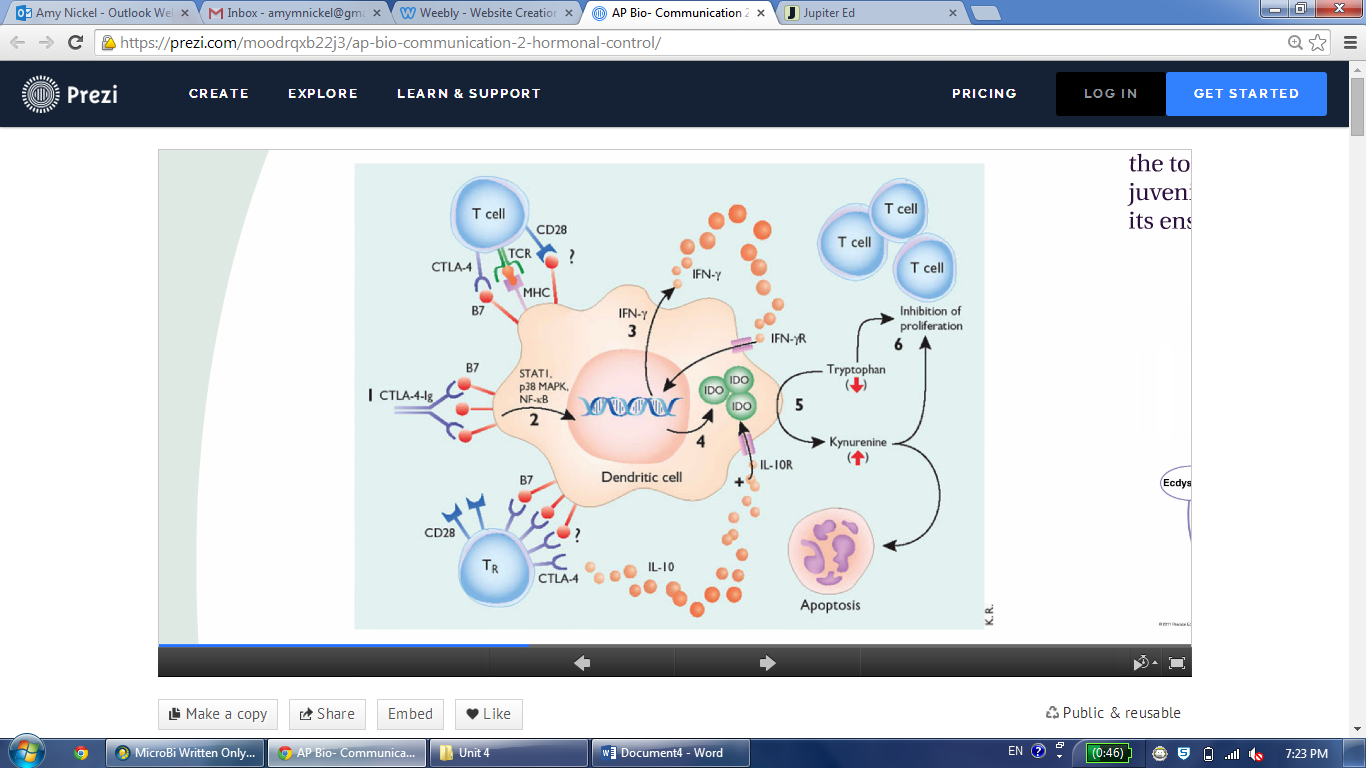 Pheromones: Signaling Molecules that are released by one organism and received by another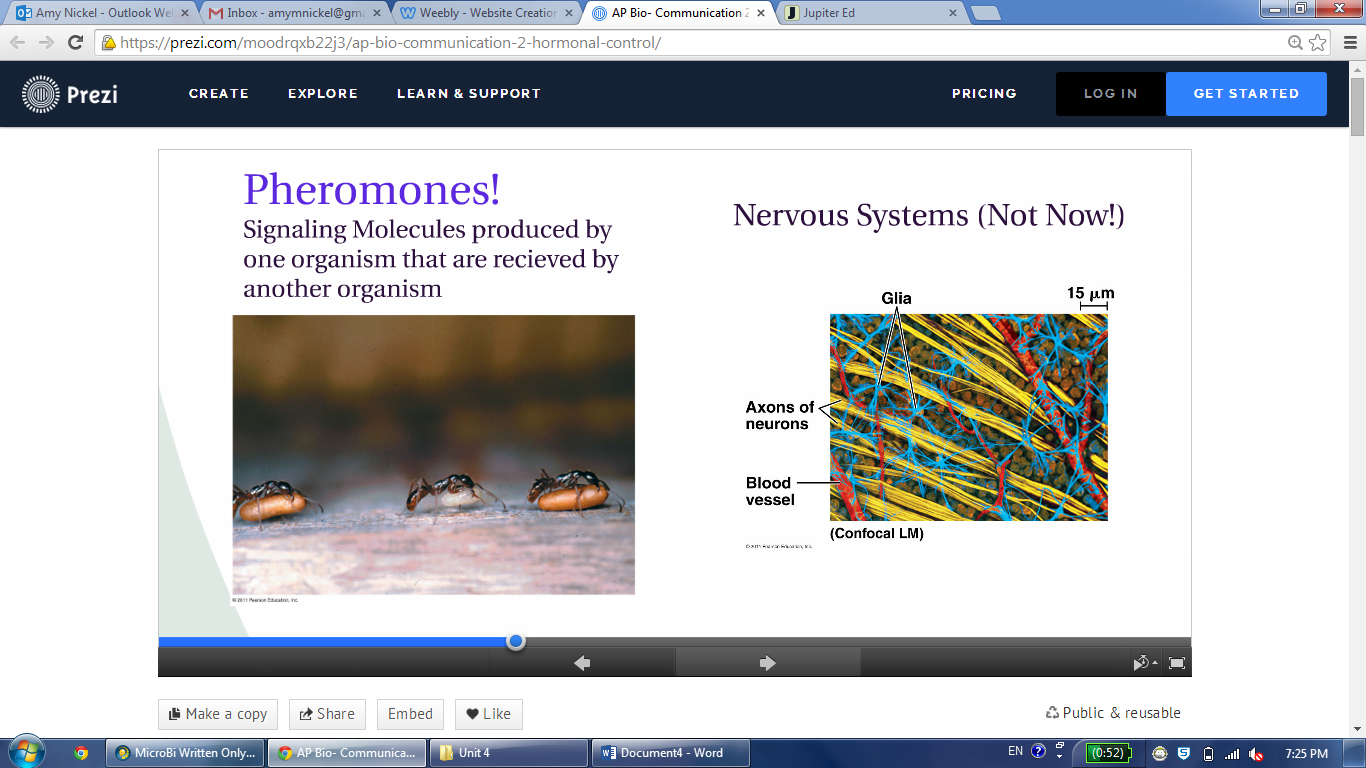 Nervous Systems: you've already done this!!Metamorphosis in Arthropods: Three major hormones are responsible for the total breakdown and reorganization of juvenile arthropods into adult forms (and its ensuing awesomeness).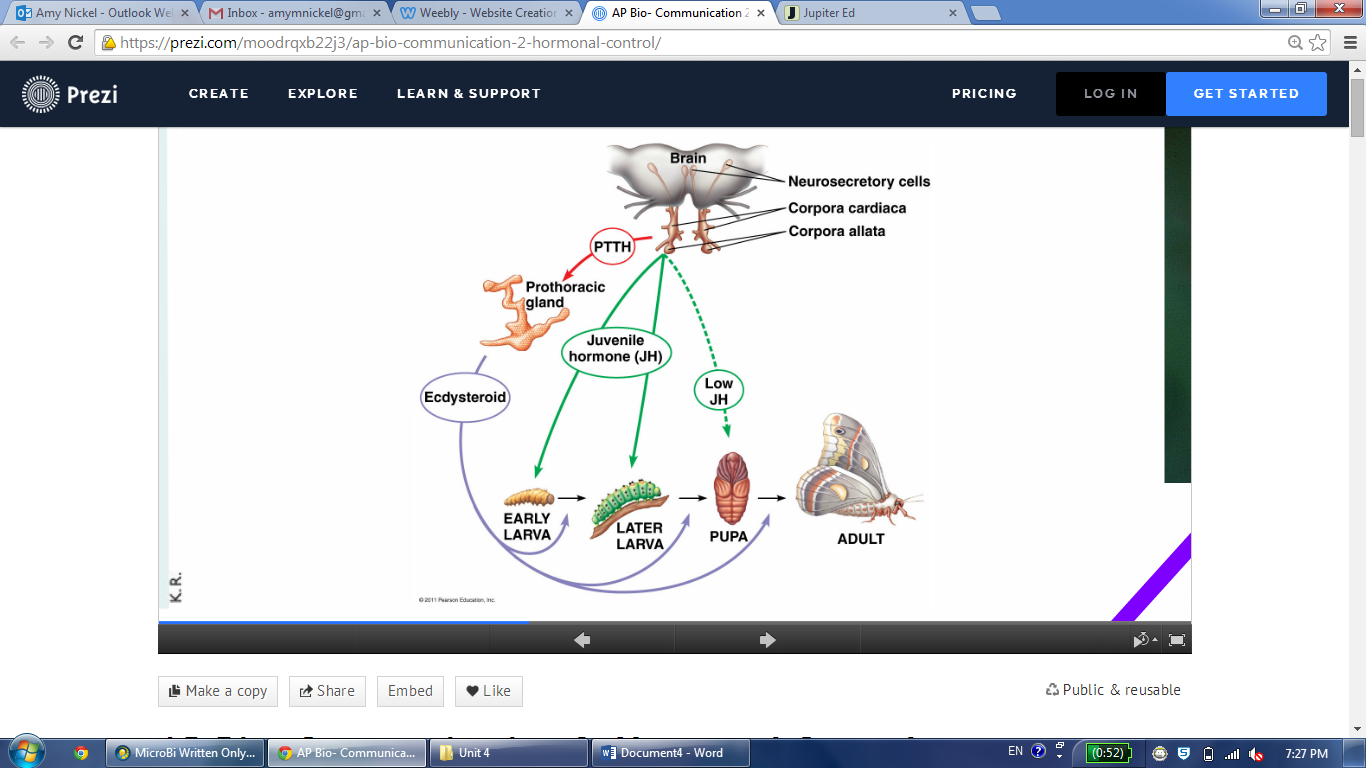 Mammals: The Endocrine System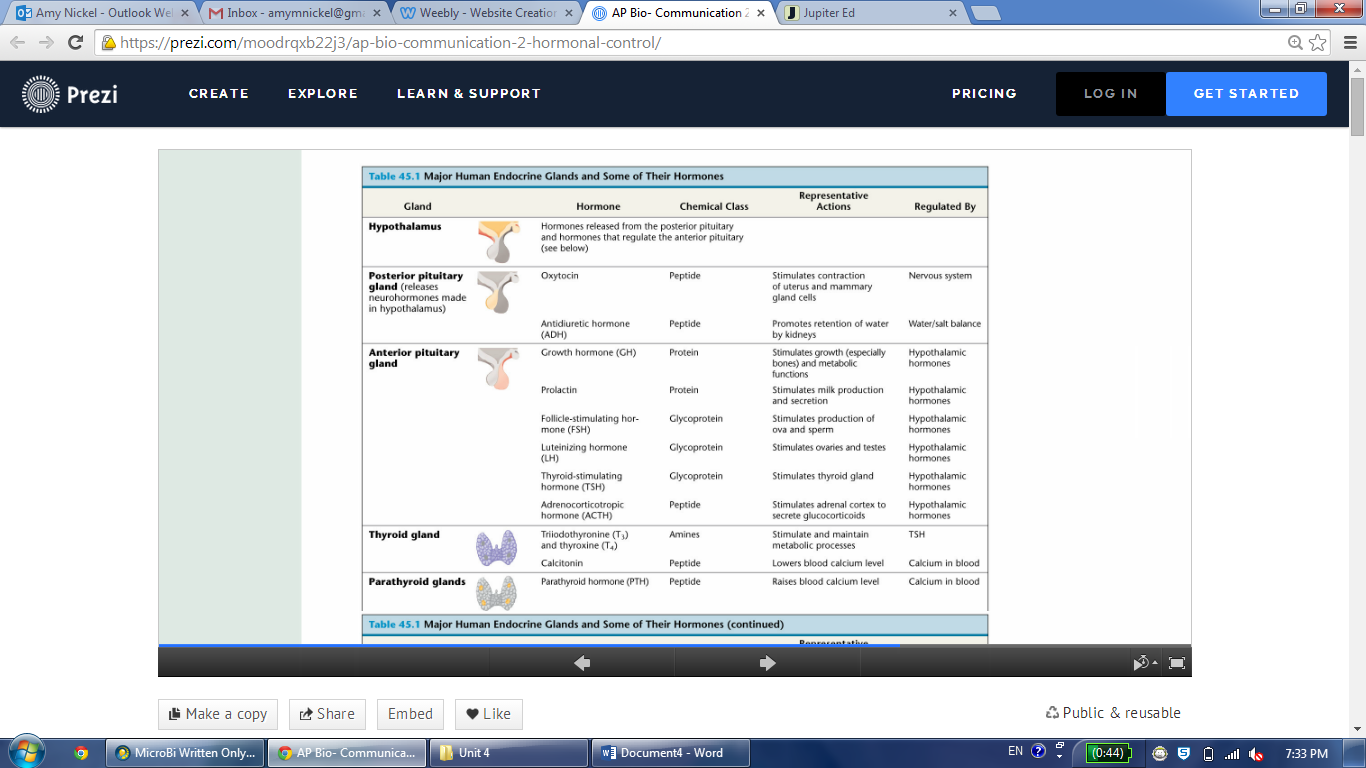 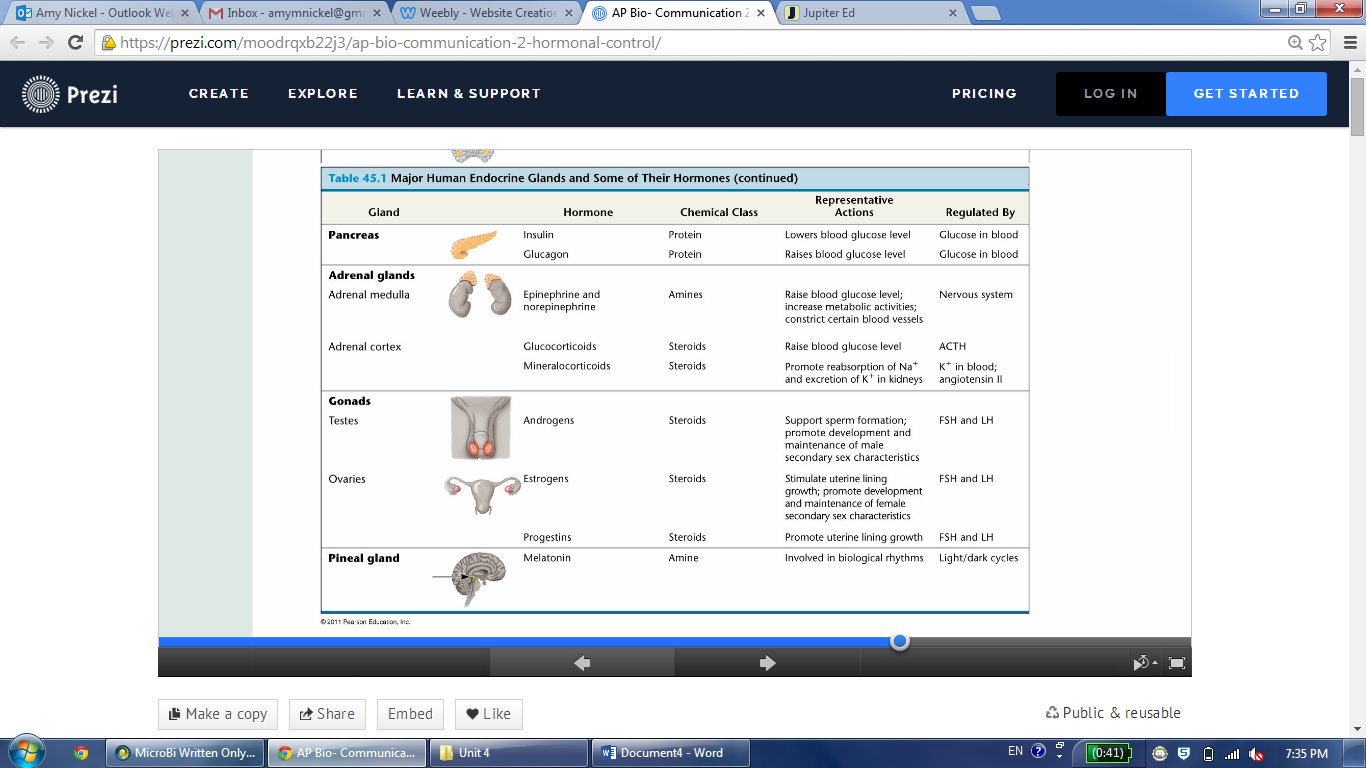 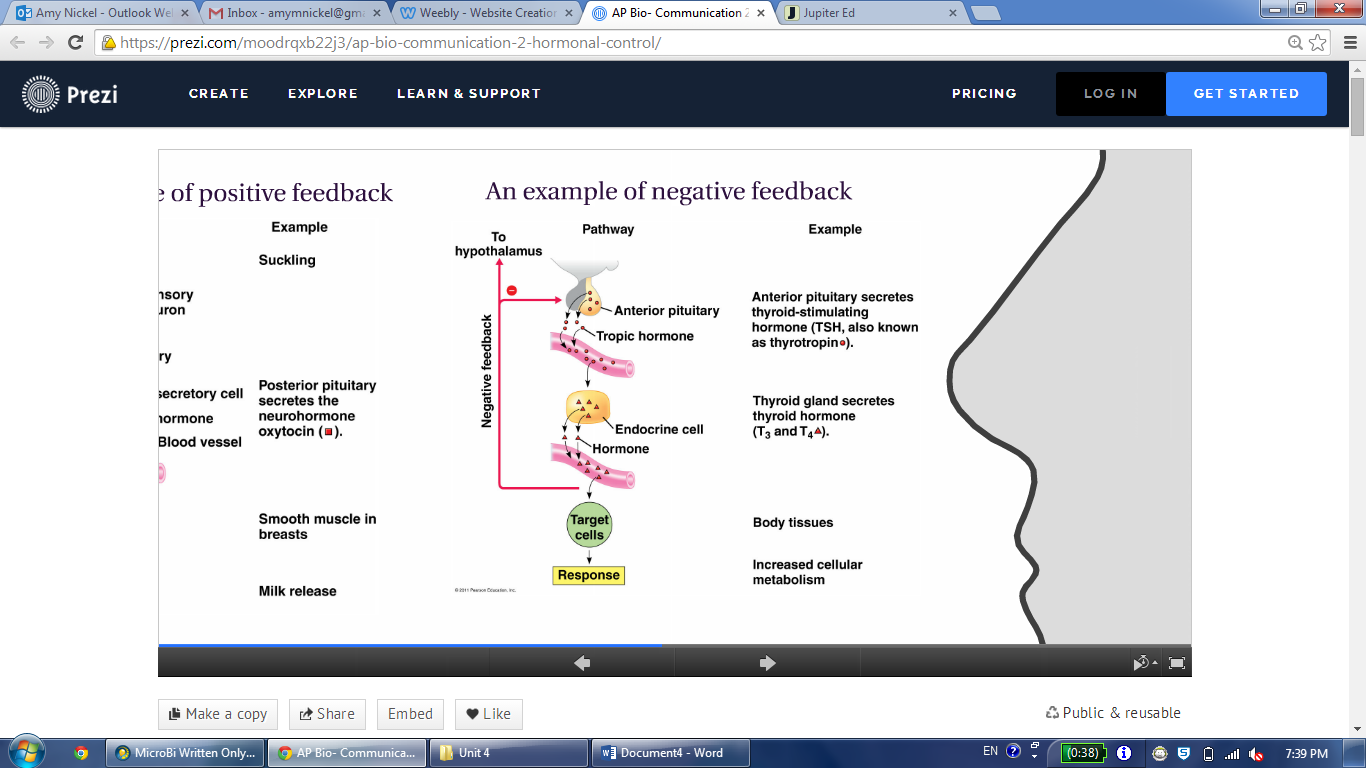 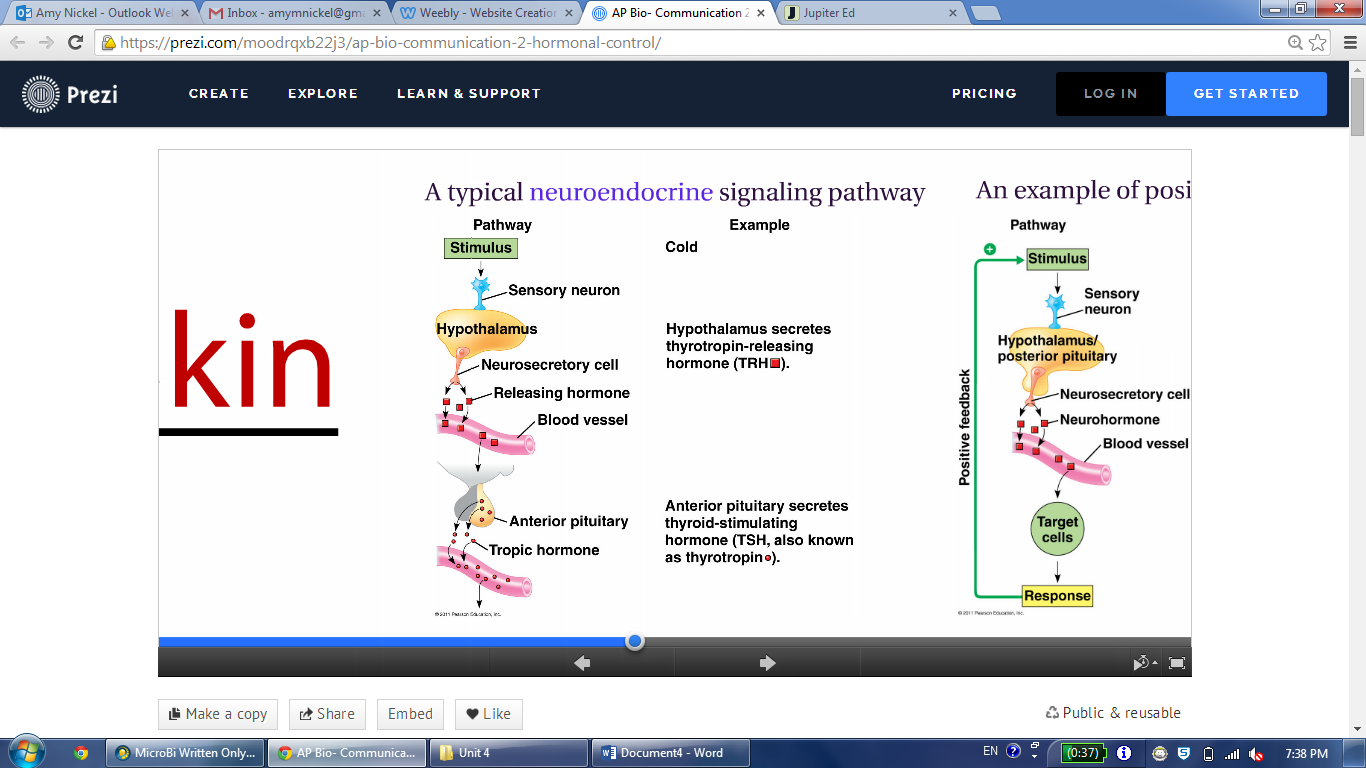 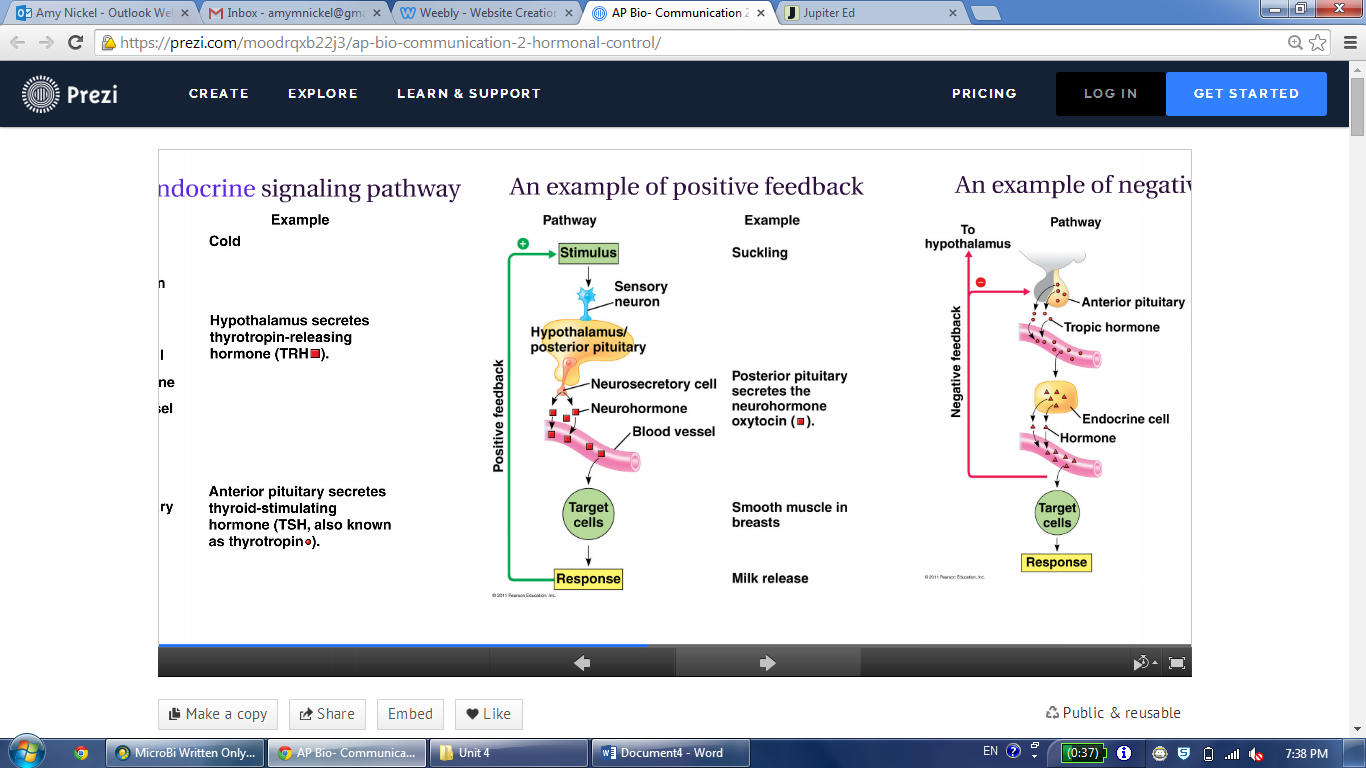 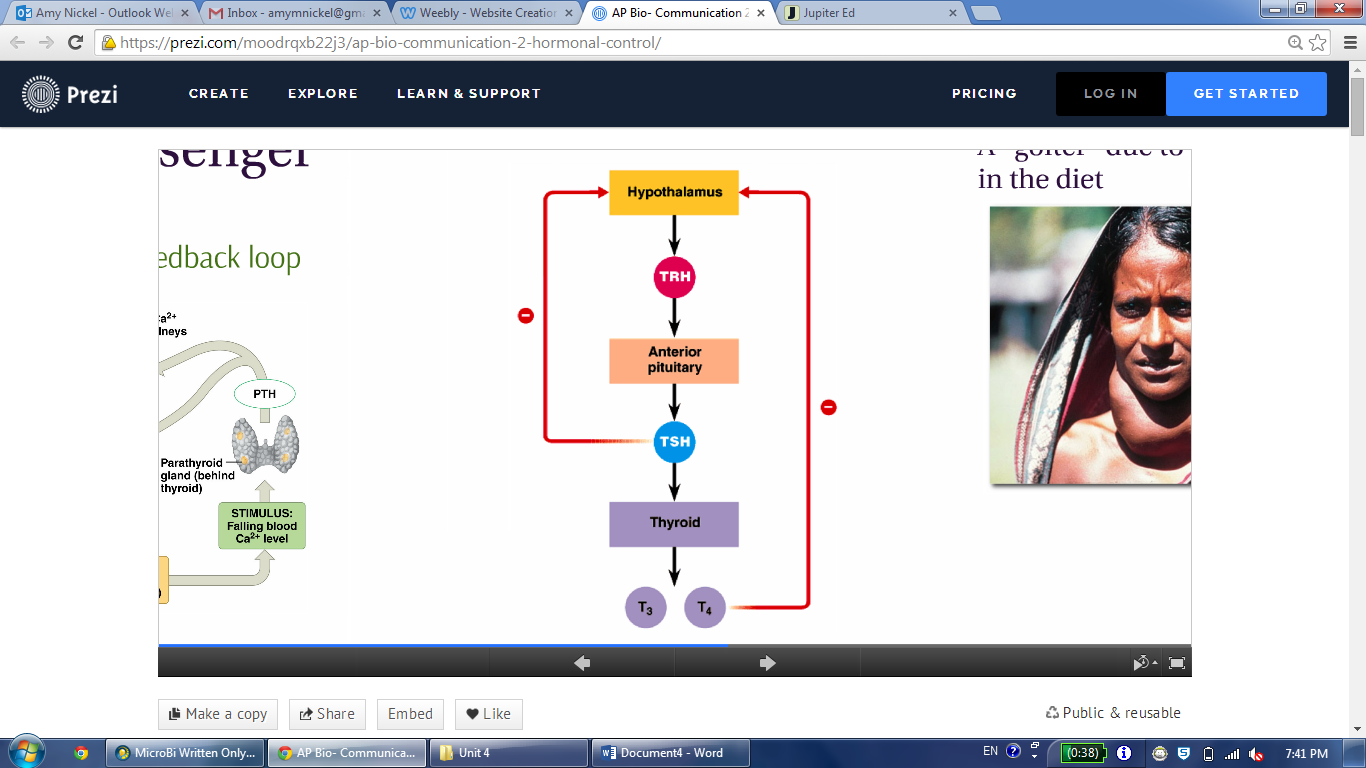 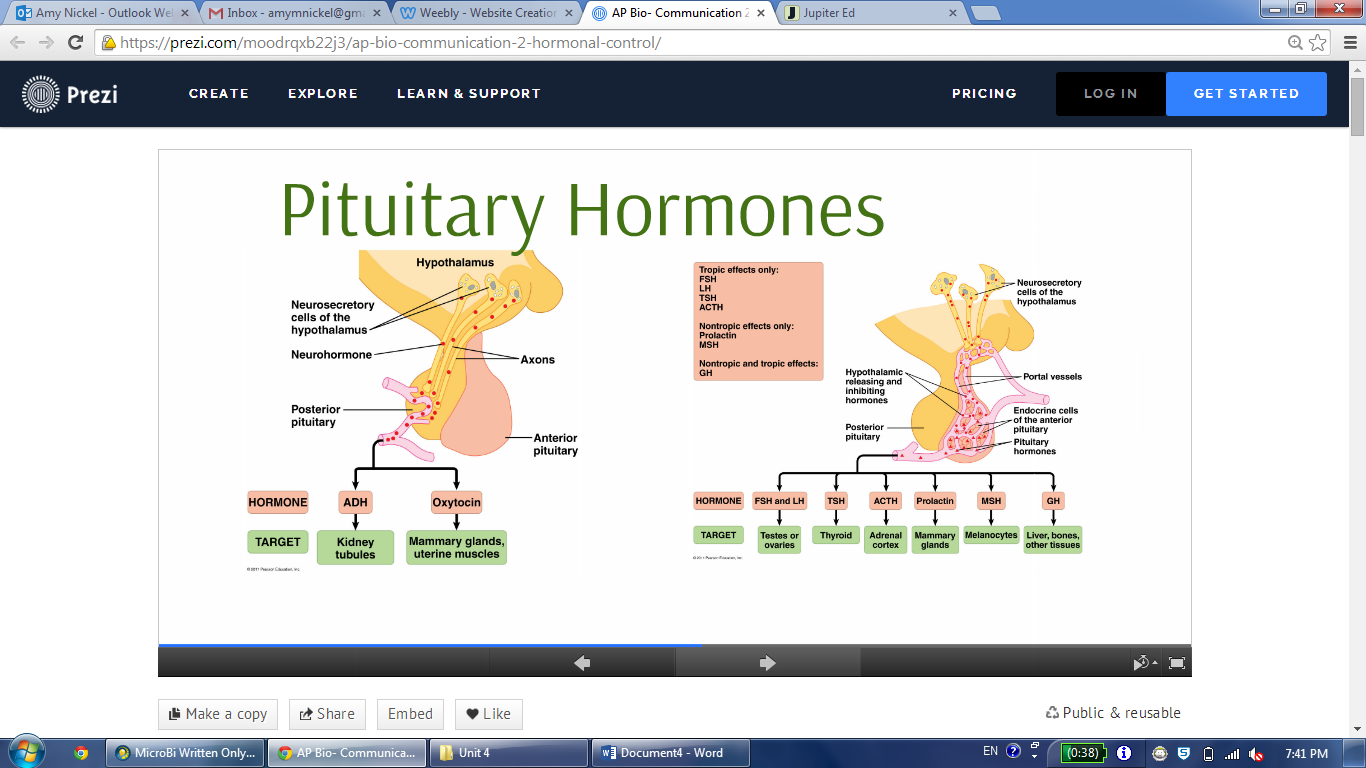 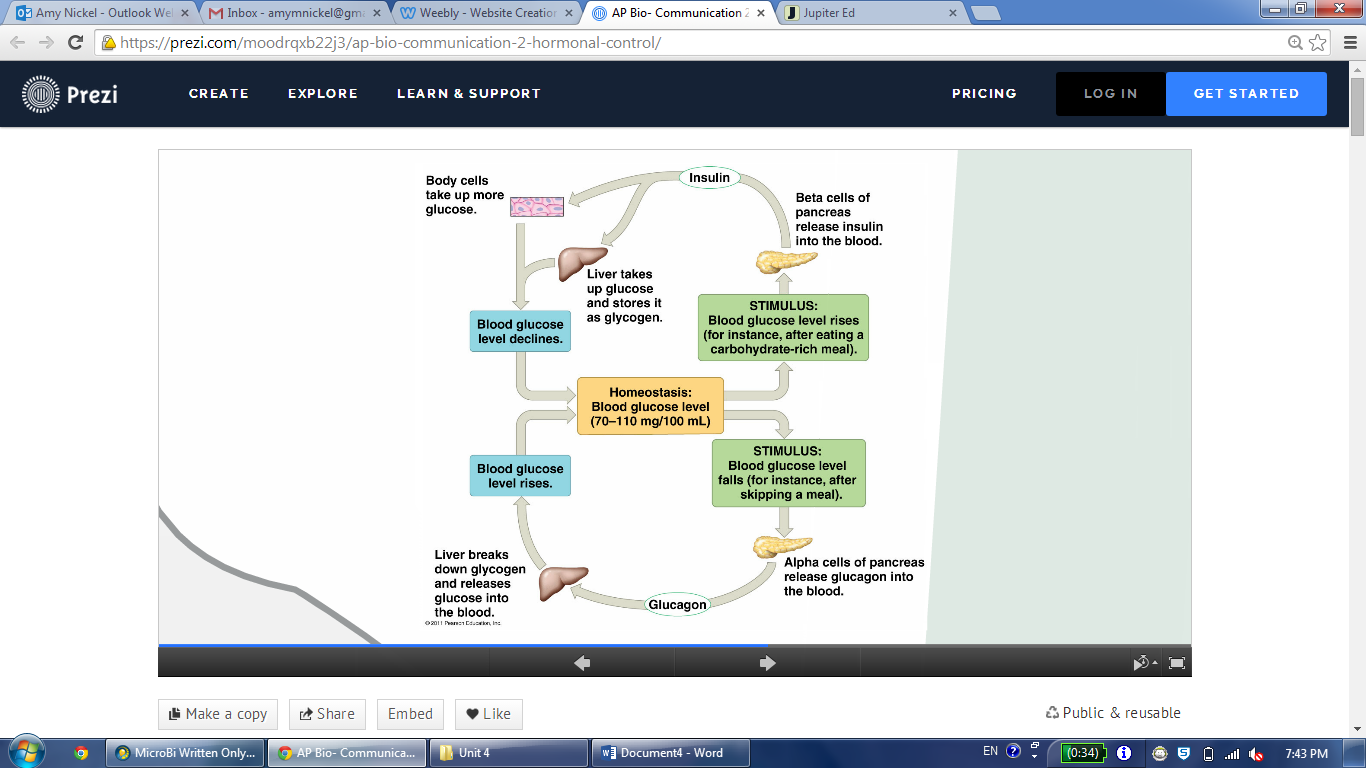 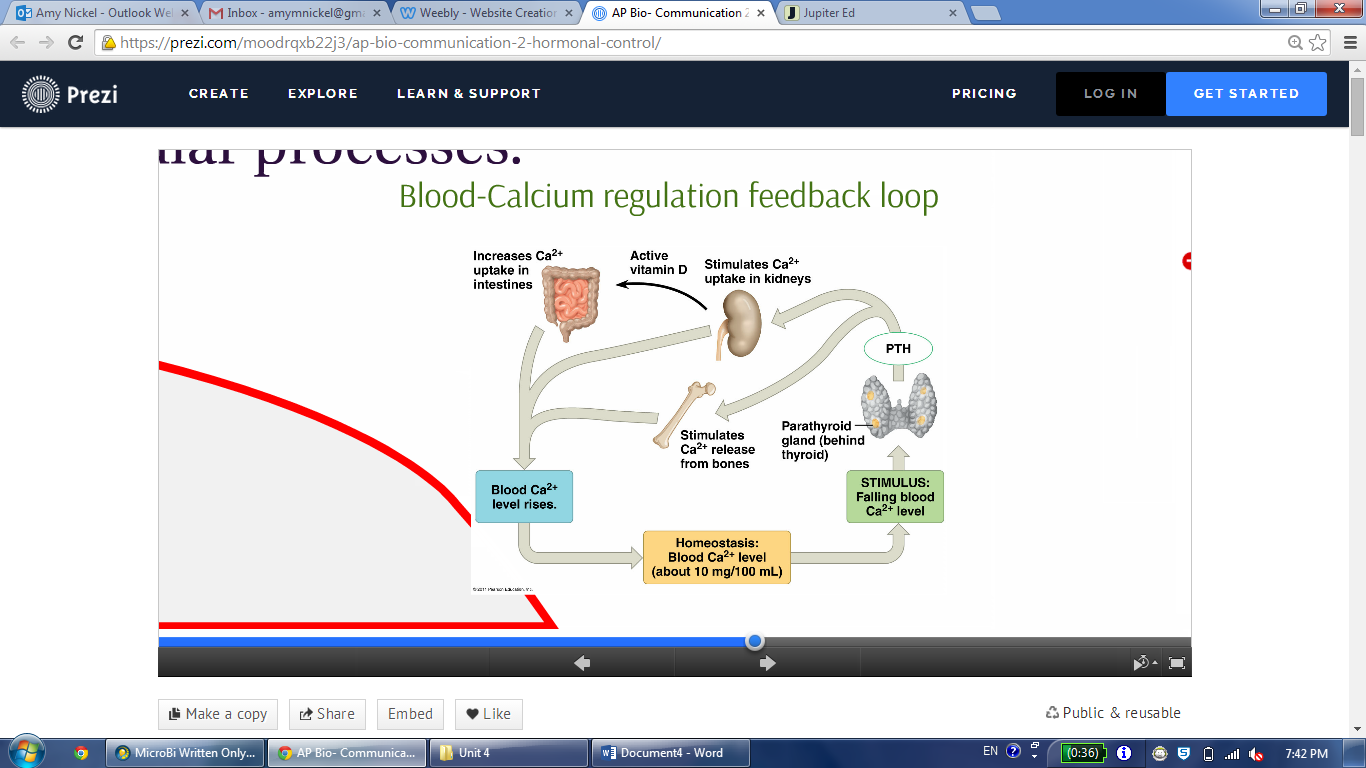 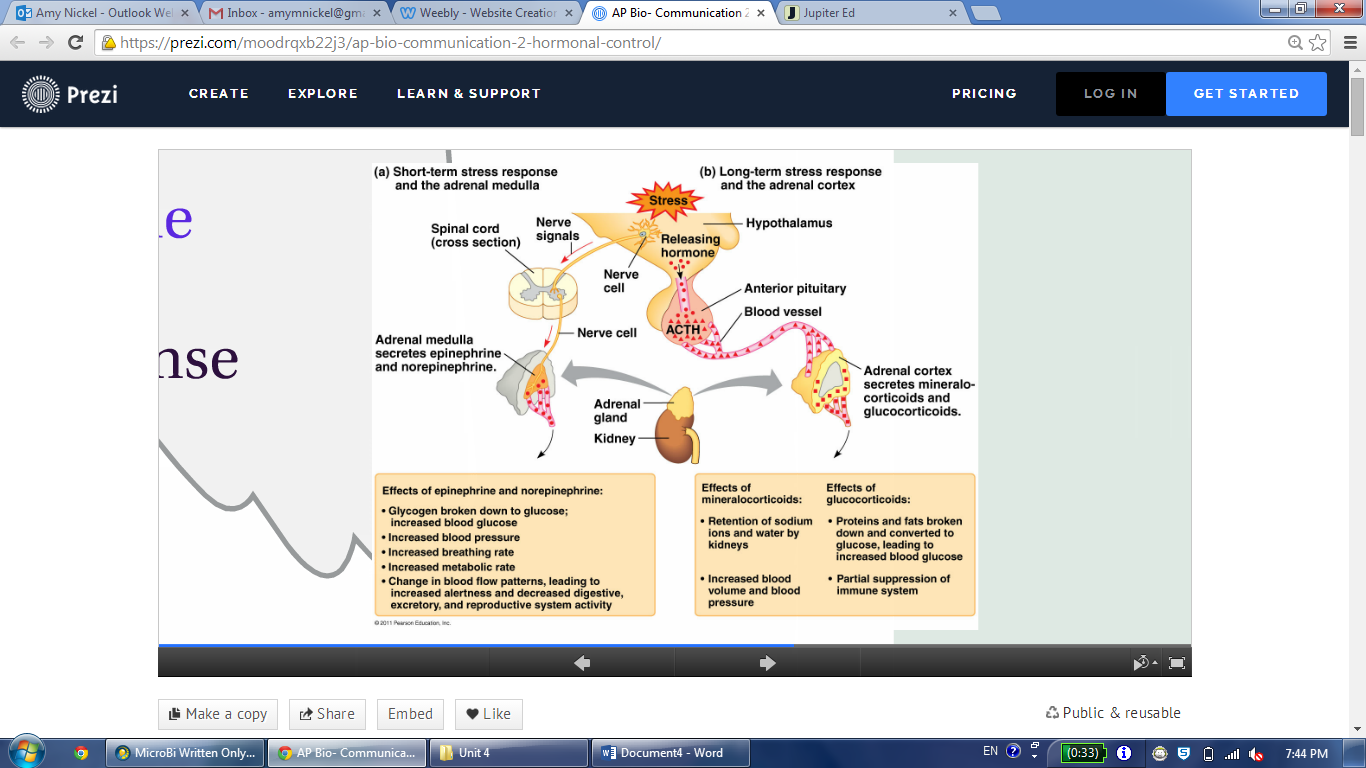 Plants: have hormones too!	Hormone		Where produced/found				Major Function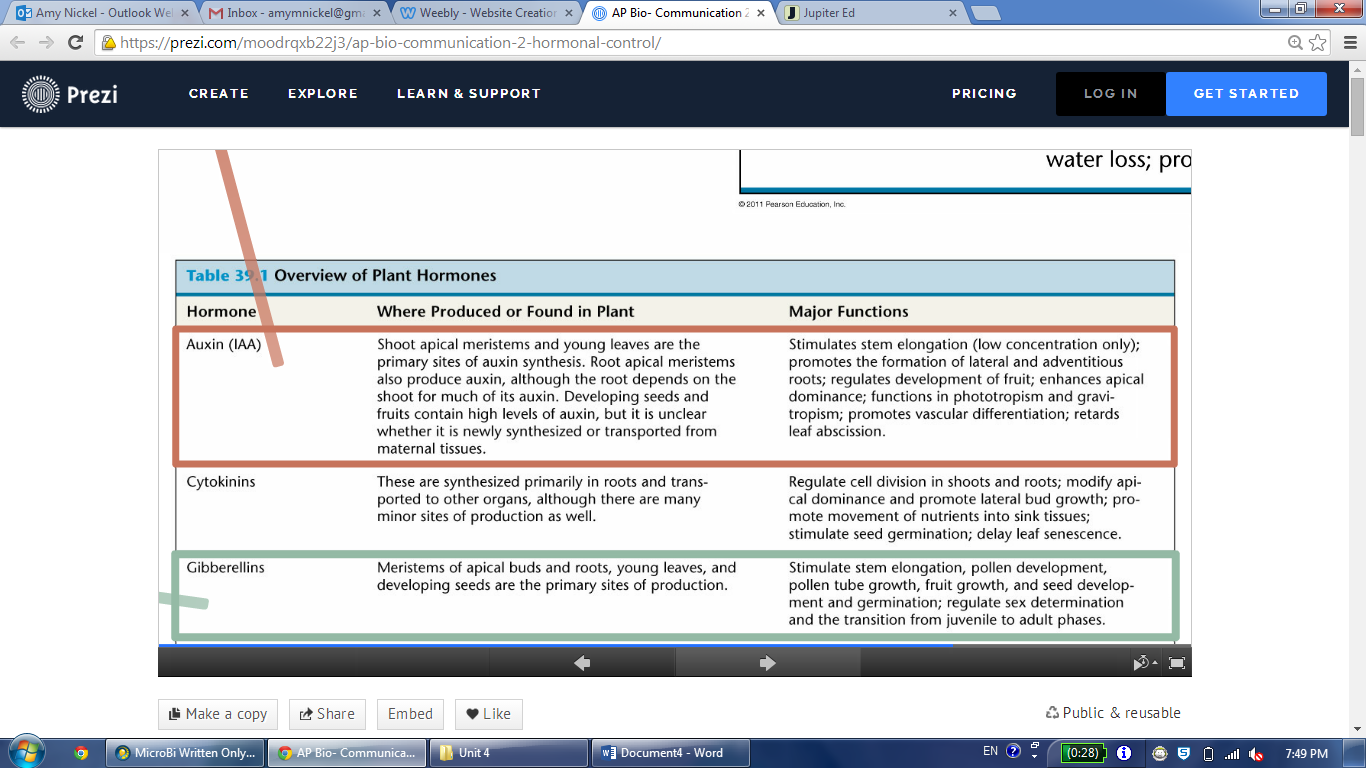 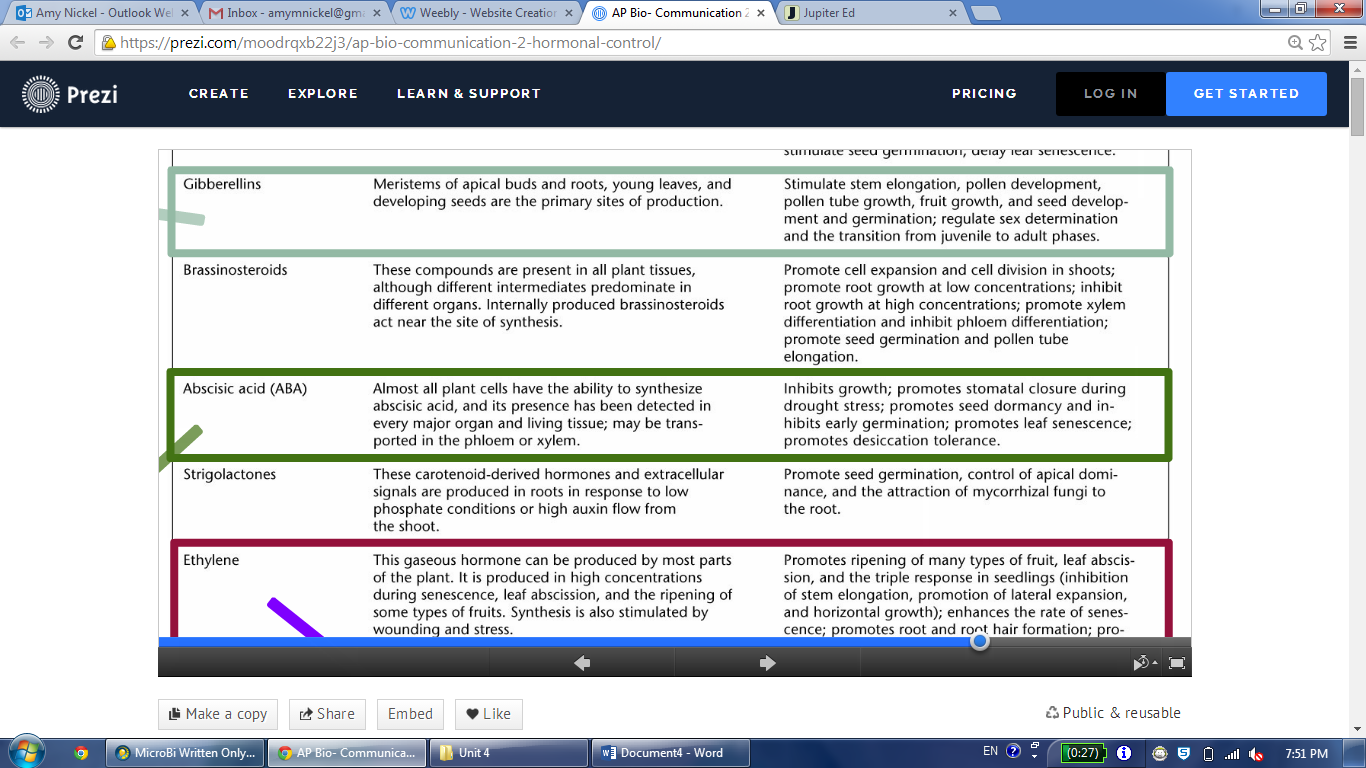 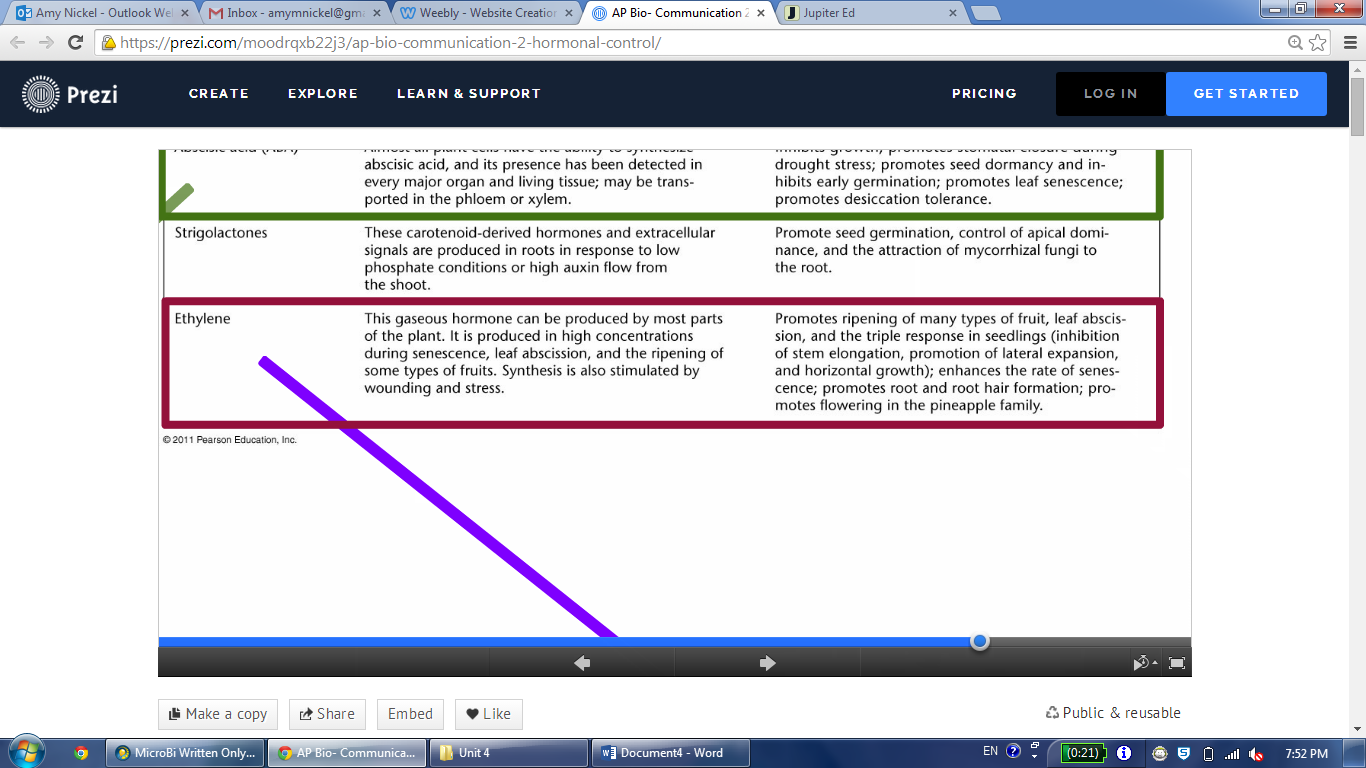 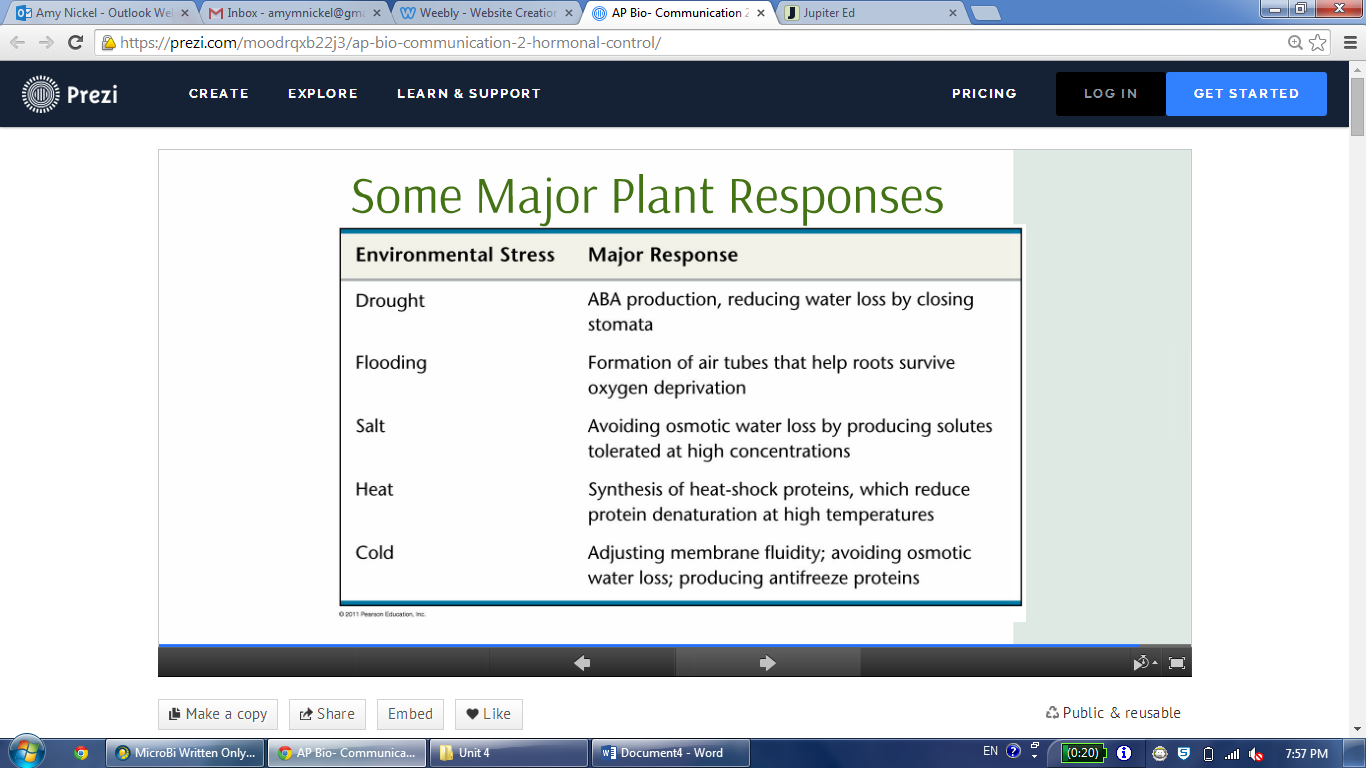 Make Sure You Can:Compare the uses of cell signaling in different lineages of organisms.Identify common features in all cell signaling mechanisms.Compare different modes of cell signaling in animal systemsDiagram the processes by which signal transduction occurs in multicellular animals, including steroid and lipid hormone signaling pathwaysDiagram the regulatory effects of various hormones in animals and plants, at the cellular and system-wide levels of organization.